ZÁKLADNÁ UMELECKÁ ŠKOLA Kráľovský Chlmecorganizuje2. ročníkTANEČNEJ SÚŤAŽNEJ PREHLIADKY        2024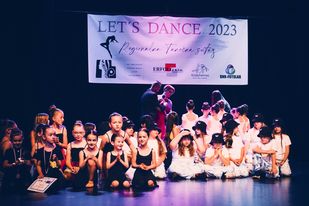 25.5.2024Mestské kultúrne stredisko, Boľská 43, Kráľovský ChlmecZáväzné propozície tanečnej súťažnej prehliadky LET´S DANCEjednotlivcov a súbory.Cieľ súťaže:	motivovať tanečníkov a tanečné súbory, fungujúce v ZUŠ, CVČ, atď. príležitosťou predviesť výsledky ich pravidelnej a systematickej práce. Umožniť im byť úspešnými pred publikom a ukázať svoje schopnosti a talent v priamej konfrontácii s inými tanečníkmi na tanečnom pódiu. Podporiť rozvoj tanečných súborov, zvyšovať ich umeleckú úroveň, poukázať na nadväznosť výchovy a tvorby v detských a mládežníckych tanečných súboroch, popularizovať výchovu tanečným umením.Termín súťaže:	    25.5.2024Miesto konania:     Mestské kultúrne stredisko. Boľská 43, 077 01 Kráľovský ChlmecTanečná plocha:    javisko kinosály (palubová doska) s rozmermi 14 m x 8 m.Tanečná plocha je pokrytá baletizolom.Prihlášky:	zasielajte výhradne na email zuskch@gmail.comuzávierka prihlášok:  25.4.2024Hudobný sprievod: audionahrávka vo formáte MP3,presné     označenie     nahrávky     vám     zašleme     spolu s potvrdením o evidencii prihlášky, nahrávku s týmto označením odošlitenahrávku so zadaným označením si prineste na USB kľúči.Poplatky sa uhrádzajú:do termínu, 25.4.2024 (zaslať spolu s prihláškou na zuskch@gmail.com)bankovým prevodným príkazom,číslo účtu: SK31 0900 0000 0050 4642 0177, VS:25052024 V správe pre adresáta uveďte skrátený názov vysielajúcej organizácie (napr.: ZUŠ Kráľ Chlmec, názov súboru atď.)Štartovné sa pri neúčasti nevracia!Prehlásenie vedúcich súborov o ochrane osobných údajov sa odovzdáva pri prezentácii! (príloha č. 1)Kontakt a informácie: Bc. Katarína Anderová, zuskch@gmail.com, Stravovanie	a pitný režim:  Stravu, cestovné si hradí každý sám!Uzávierka prihlášok: 25.4.2024!V E K O V É	K A T E G Ó R I E1.	od 4 do 7 rokov2.	od 8 do 11 rokov3.	od 12 do 16 rokov4.	nad 16 rokovKategórie (zaradenie podľa počtu tanečníkov) SÓLO-	počet tanečníkov 1,-	dĺžka choreografie: maximálne 2 min., DUO/TRIO-	počet tanečníkov 2 - 3-	dĺžka choreografie: maximálne 2,5 min., SKUPINA-	počet tanečníkov 4 – 11-	dĺžka choreografie: maximálne 4 min., FORMÁCIE-	počet tanečníkov 12 – 24-	dĺžka choreografie: maximálne 4 min.,Približný začiatok súťaže v sobotu je o 9:30.Presný časový harmonogram bude rozosielaný  2. mája 2024Vekom súťažiaceho sa myslí vek, aký súťažiaci dosiahol od 1. 1. do 31. 12. v danom roku.Povolená je účasť až 30% mladších alebo starších súťažiacich v jednej skupine. Ak účasť mladších alebo starších súťažiacich dosiahne 30% v jednej skupine, danú skupinu bude hodnotiť porota v samostatnej kategórii.Organizátor si vyhradzuje právo nahliadnuť do zdravotných preukazov kvôli kontrole veku súťažiacich.Uvedený sled vekových kategórií je záväzný!T A N E Č N É	D I S C I P L Í N YART DANCEchoreografie môžu, ale nemusia mať dejovú líniu, vyjadrovať príbeh, hlavnú myšlienku alebo pocity/emócie,rekvizity, kulisy v choreografii sú povolené,tanečné štýly: balet, jazz dance, contemporary, moderný tanec (Limon, Graham, Horton, Cunningham,...), výrazový tanec, scénický tanec, lyrical,...v choreografii môže byť použitý jeden tanečný štýl alebo aj mix viacerých.DISCOv choreografiách dominuje tanečný štýl disco,rekvizity, kulisy v choreografii sú povolené.HIP–HOP + STREET DANCEchoreografie môžu ale nemusia mať dejovú líniu, vyjadrovať príbeh, hlavnú myšlienku alebo pocity/emócie,rekvizity, kulisy v choreografii sú povolené,tanečné štýly: Hip- hop, New school/Old school, House, Locking, Poping, Dancehall, B-Boying, Waacking, Voguing,...v choreografii môže byť použitý jeden tanečný štýl alebo aj mix viacerých.OPENchoreografie NEmôžu mať dejovú líniu, vyjadrovať príbeh, hlavnú myšlienku,rekvizity, kulisy v choreografii sú povolené,tanečné štýly:mix tanečných štýlov, patriacich do rôznych tu uvedených tanečných disciplín, napr. balet (disciplína ART DANCE) + hip hop (disciplína HIP–HOP + STREET DANCE),jeden alebo viacero tanečných štýlov, ktoré sa nenachádzajú v tu uvedených tanečných disciplínach.v tejto disciplíne budú spojené kategórie SÓLO a DUO/TRIO z OPEN a SHOW.SHOWchoreografie MUSIA mať dejovú líniu, vyjadrovať príbeh, hlavnú myšlienku alebo tému, pocity/emócie,rekvizity, kulisy v choreografii povolené,tanečné štýly:mix tanečných štýlov, patriacich do rôznych tu uvedených tanečných disciplín, napr. balet (disciplína ART DANCE) + hip hop (disciplína HIP–HOP + STREET DANCE),jeden alebo viacero tanečných štýlov, ktoré sa nenachádzajú v tu uvedených tanečných disciplínach.Žiadame dodržať časový limit choreografií. Po uplynutí limitu sa súťažnej choreografii z celkového počtu bodového hodnotenia strhne 5 bodov.Uvedený sled tanečných disciplín je záväzný!Hodnotí sa:	-		štýlové, technické a výrazové zvládnutie tanca, tanečný prejav, originalita choreografie, kostýmy, celkový dojem,-	porota si pri hodnotení TS vyhradzuje právo niektoré miesta neudeliť.Ocenenia:	-    diplomy, medaily, v zlatom, striebornom a bronzovom pásme!Uzávierka prihlášok: 25.4.2024!V záujme plynulého a úspešného priebehu súťažnej prehliadky Vás žiadame o dôsledné dodržanie nasledovných pokynov organizátorov:Vedúci súborov, svojim podpisom na prezenčnej listine potvrdzujú, že sú zodpovední za:bezpečnosť prihlásených členov súboru.Za prípadné   zranenia   pri   použití   akrobatických   prvkov v choreografiách a za iné zranenia počas trvania súťaže nesú plnú zodpovednosť,dodržiavanie disciplíny a poriadku svojich zverencov počas priestorových skúšok, súťaže a celého podujatia,prípadné vzniknuté škody a s nimi spojené finančné a iné nároky,včasné	zaslanie	hudobných	nahrávok,	zabezpečenie zálohových nosičov s nahrávkami a za kvalitu nahrávky,dodržanie časového harmonogramu,pravdivosť informácií ohľadne veku súťažiacich,slušné správanie súťažiacich k porote i ostatným súťažiacim v duchu zásad fair-play.organizátor	súťaže	nezabezpečuje	pre	súťažiacich	a ich sprievod stravu a pitný režim!Príloha č. 1Prehlásenie vedúcich súborov – návratkaOdovzdať pri prezentáciiZa vysielajúcu organizáciu potvrdzujem, že v zmysle zákona NR SR č. 18/2018 Z. z. o ochrane osobných údajov a o zmene a doplnení niektorých zákonov mám zabezpečený písomný súhlas účinkujúcich, príp. ich zákonných zástupcov na poskytnutie osobných údajov (meno, priezvisko, fotografie, škola, TS,...) a na ich použitie v súvislosti s tanečnou súťažnou prehliadkou LET´S DANCE 2024.Bez podpísaného a odovzdaného prehlásenia sa súťaže nemôžete zúčastniť.Názov súťaže:LET´S DANCEDruh súťaže:jednokolovátanečnásúťažnáprehliadka,určenáprePoplatky:štartovnésólo:10,00 €,duo/trio:25,00 €,skupina:50,00 €,formácie:70,00 €P. č.Vysielajúca organizáciaMeno a priezvisko vedúceho súborupodpis vedúceho1.